              Проект «Школа пешеходных наук»Руководитель проекта: председатель комиссии «За безопасность движения» Ераскина М.В.Участники проекта:  воспитатели старшей и подготовительной группы, воспитанники, родителиСрок реализации:Один учебный годВид проекта:Творческо-информационныйТип проекта:КраткосрочныйОсновное направление проекта:  Предупреждение детского дорожно - транспортного  травматизма. Мероприятия проводятся в виде бесед, викторин, занятий познавательного цикла, наблюдений за движением транспорта, чтение художественной литературы, отгадывания загадок, кроссвордов;  развивающие, познавательные, сюжетно-ролевые, подвижные игры, игры – соревнования, праздники, оформление уголка по Правилам дорожного движения.Создание проблемы:Внимателен ли ребенок на улице? Знает ли он правила поведения на улице, в транспорте? Уважает ли он правила дорожного движения? Умеет ли ребенок быть осторожным и осмотрительным?Актуальность проблемы:У детей дошкольного возраста отсутствует та защитная психологическая реакция на дорожную обстановку, которая свойственна взрослым. Их жажда знаний, желание постоянно открывать что-то новое часто ставит ребенка перед реальными опасностями, в частности и на улицах.Цель проекта:Формирование у детей навыков осознанного безопасного поведения на улице.Задачи проекта:1. Усвоение дошкольниками первоначальных знаний о правилах безопасного поведения на улице.2. Выработать навыки сознательного отношения к соблюдению правил безопасного движения, правил для пассажиров.3. Закрепить знания о работе светофора.4. Подготовить к правильным действиям в сложившейся ситуации на дороге, улице. План проекта:Работа с родителямиРабота с педагогамиПомощь в подборе материала для чтения детям.Помощь в подборе дидактических игр по данной теме.Организация совместных викторин, конкурсов, игр - соревнований, инсценировка на темы:«Счастливый случай»;«Мы едем, едем, едем…»;«В стране Светофории»;«Школа светофорных наук»;«Что? Где? Откуда?» и т.д. Итоги проекта:1. Дети познакомились со значениями слов: автодорога, шоссе, проезжая часть, тротуар, обочина, пешеходная дорожка, пешеход, пассажир, мостовая, пешеходный переход, перекресток, светофор…2. Закрепили у детей представление о различных видах транспорта, о дорожных знаках, о движении транспорта.3. Изготовили макеты дорожных знаков для самостоятельных игр, атрибуты для сюжетно-ролевых игр.4. Активизировали знания родителей об особенностях обучения детей правилам безопасного поведения на улицах, в транспорте.5. Сформировали готовность родителей к сотрудничеству с педагогами сада по проблемам развития у детей навыков безопасного поведения.Советы родителям старших дошкольников:* Воспитывайте у ребенка привычку быть внимательным на улице, осторожным и осмотрительным.* Закрепляйте знания, полученные ранее, чаще задавайте ребенку проблемные вопросы, беседуйте с ним.* Наблюдайте за ситуациями на улице, дороге, во дворе, за пешеходами и транспортом, светофором и обязательно обсуждайте с ребенком то, что увидели.* Почитайте ему подходящее художественное произведение и обязательно побеседуйте о том, что прочитали.* Закрепите правила поведения на улице и в транспорте:- ходить по тротуару следует с правой стороны;- прежде чем перейти дорогу, надо убедиться, что транспорта нет, посмотрев налево и направо, затем можно двигаться, предварительно снова посмотрев в обе стороны;- переходить дорогу полагается только шагом;- необходимо подчиняться сигналу светофора;- в транспорте нужно вести себя спокойно, разговаривать тихо, держаться за руку взрослого (и поручень), чтобы не упасть; нельзя высовываться из окна автобуса, троллейбуса, высовывать в окно руки; 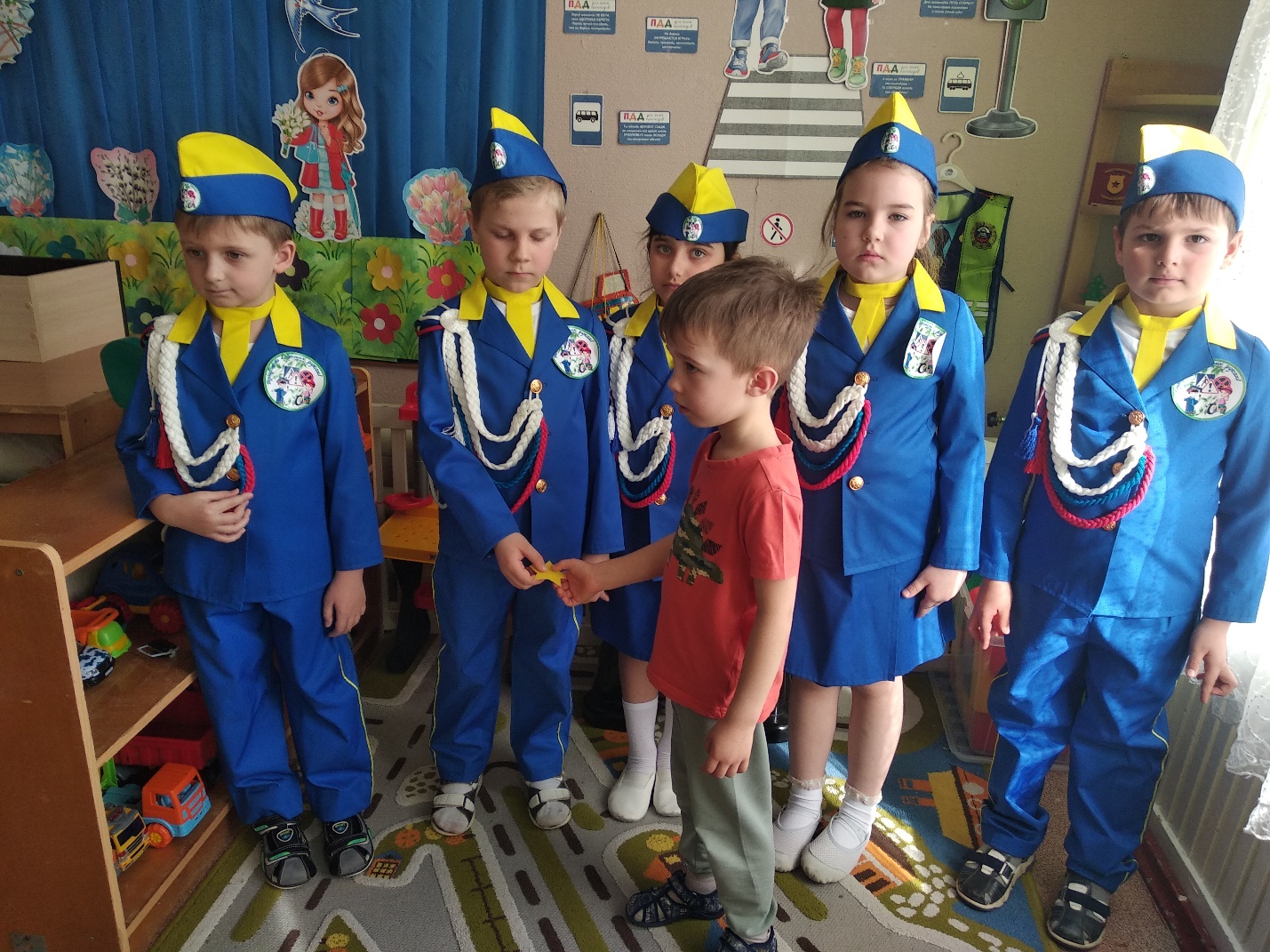 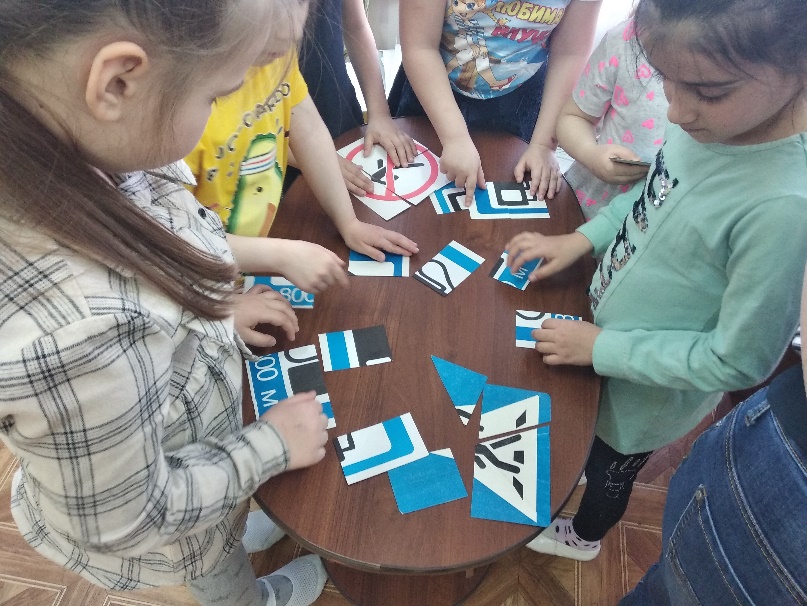 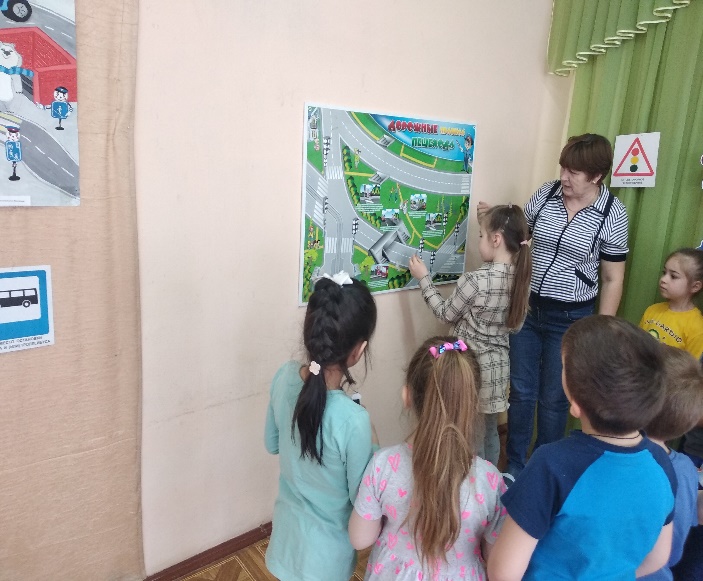 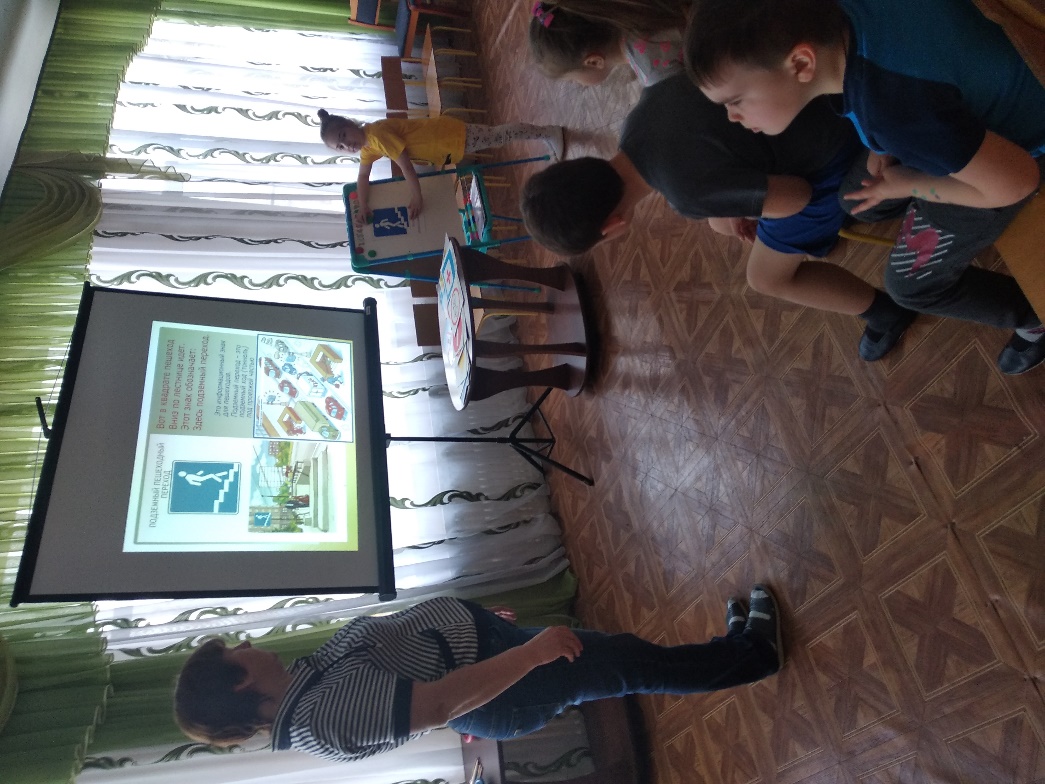 Название мероприятийТемаЗанятияРазвитие речи, ознакомление с окружающим миром, беседа: «Школа пешеходных наук»;«Быть примерным пешеходом и пассажиром разрешается!»;«Что мы видели на улице?»;«Правила и безопасность дорожного движения»;«Улица полна неожиданностей»;«Безопасность на дорогах». Продуктивные виды деятельности:«Моя улица» - конструирование;«Улица города» - рисование;«Дорожные знаки» - рисование;«На нашей улице» - аппликация;«Светофор» - аппликация, лепка. Игры«Поле чудес»;«Что? Где? Откуда?»;«Лучший пешеход»;«Отгадай загадку»;«Будь внимателен!»;«Нам на улице не страшно» (сюжетно-дидактическая игра);«Путешествие в деревню» (игра-драматизация);«Путешествие по городу» (сюжетно-ролевая игра).Знакомство с литературойНосов Н. «Автомобиль»;Михалков С. «Дядя Степа – милиционер. Моя улица. Велосипедист»;Дорохов А. «Зеленый, желтый, красный»;Тарутин О. «Для чего нам светофор»;Иванов А. «Как неразлучные друзья дорогу переходили»;Дугилов А. «Моя улица»; Загадки, стихи о транспорте, о дорожных знаках. Целевые прогулкиПо улице, где находится детский сад.К проезжей части с двусторонним движением.К проезжей части, где находится пешеходная дорожка. Название мероприятийТемаСобрания«Безопасность детей на улицах»;«Пример родителей – один из основных факторов успешного воспитания у детей навыков безопасного поведения на улице»; Беседы, консультации, анкеты«О значении обучения детей дошкольного возраста правилам дорожного движения»;«О поведении в общественном транспорте»;«Улица требует к себе уважения»;Познавательно-игровые конкурсы«Правила дорожного движения»;«Счастливый случай»;«КВН»;«Вечер вопросов и ответов»;«Поле чудес» и т.д. 